World TB Day 2023Fjerde Tuberkulosedag i Danmark24 marts, 2023 kl. 9.30-17.30Location: Kosmopol, Fiolstræde 44, Kbh KWorld TB Day 2023Fjerde Tuberkulosedag i Danmark24 marts, 2023 kl. 9.30-17.30Location: Kosmopol, Fiolstræde 44, Kbh KWorld TB Day 2023Fjerde Tuberkulosedag i Danmark24 marts, 2023 kl. 9.30-17.30Location: Kosmopol, Fiolstræde 44, Kbh K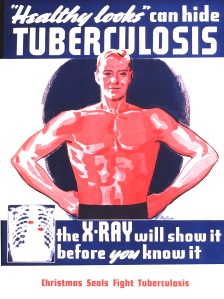 ProgramProgramProgram9.00-9.30Let morgenmad og registreringLet morgenmad og registreringLet morgenmad og registrering9.30-9.35VelkommenPernille Ravn og Sidse Graff JensenPernille Ravn og Sidse Graff JensenTB i DK; Chair Pernille RavnTB i DK; Chair Pernille RavnTB i DK; Chair Pernille Ravn9.35-10.00Status TB i DanmarkTroels Lillebæk, Statens Serum InstitutTroels Lillebæk, Statens Serum Institut10.00-11.00Status på TB i regionerne. 10 min pr mand Nordjylland: Kasper Svendsen JuhlMidtjylland: Andreas FløeSyd: Maria Bisgaard BorupSjælland: TBAHovedstaden: Rasmus Rude LaubPædiatrien: Ulrikka NygaardNordjylland: Kasper Svendsen JuhlMidtjylland: Andreas FløeSyd: Maria Bisgaard BorupSjælland: TBAHovedstaden: Rasmus Rude LaubPædiatrien: Ulrikka Nygaard11.00-11.30KaffeKaffeKaffeLighed i sundhed; Chair Sidse Graff JensenLighed i sundhed; Chair Sidse Graff JensenLighed i sundhed; Chair Sidse Graff Jensen11.30-12.30Lighed i sundhed? Indvandrere og mødet med sundhedsvæsnetMorten Sodemann, OUHMorten Sodemann, OUH12.30-13.15Frokost Frokost Frokost Diagnostik; Chair Sidse Graff JensenDiagnostik; Chair Sidse Graff JensenDiagnostik; Chair Sidse Graff Jensen13.15-14.00Helgenomsekventering for begyndere: Resistensbestemmelse og smitteopsporing Dorte Bek Folkvardsen, Statens Serum InstitutDorte Bek Folkvardsen, Statens Serum Institut14.00-14.45En ny vaccine imod tuberkulose?Rasmus Skaarup Mortensen, Statens Serum InstitutRasmus Skaarup Mortensen, Statens Serum Institut14.40-15.15 Kaffe Kaffe Kaffe Nyt fra verden. Hvad betyder det i DK?; Chair Pernille RavnNyt fra verden. Hvad betyder det i DK?; Chair Pernille RavnNyt fra verden. Hvad betyder det i DK?; Chair Pernille Ravn15.15-15.40Nyt indenfor TB diagnostikTBATBA15.40-16.1010 minKort nyt for klinikere: 10 min pr mand.- Korte regimer til DS-TB i Danmark?- MDR-TB: erfaringer med BPaLM- Ny guideline vedr TB-infektion hos immunsupprimeredeAndreas Fløe Hvass, AUHIsik Somuncu Johansen, OUHPernille Ravn, HGHAndreas Fløe Hvass, AUHIsik Somuncu Johansen, OUHPernille Ravn, HGH16.10-16.25Prævalensen af tuberkuloseinfektion go tuberkulose sygdom blandt inflammatorisk syge i DanmarkAnne Ahrens Østergaard, OUHAnne Ahrens Østergaard, OUH16.15-16.30Afrunding evaluering Sidse og PernilleSidse og Pernille16.30-17.30 Happy hour og snacks, hvis forholdene tillader detHappy hour og snacks, hvis forholdene tillader detHappy hour og snacks, hvis forholdene tillader detMødet er arrangeret af Sidse Graff Jensen og Pernille Ravn Herlev Gentofte Hospital. Mødet er sponseret af et medicinalfirma. Sponsor har ikke haft indflydelse på programmet.Tilmelding senest 1 marts 2023 til Bård-Emil Vang Gundersen baard-emil.vang.gundersen@regionh.dkDer vil blive mulighed for virtuel adgang til mødet – skriv i tilmeldingen hvis du ønsker at deltage virtueltYderligere information pernille.ravn@regionh.dk eller Sidse.Graff.Jensen@regionh.dkMødet er arrangeret af Sidse Graff Jensen og Pernille Ravn Herlev Gentofte Hospital. Mødet er sponseret af et medicinalfirma. Sponsor har ikke haft indflydelse på programmet.Tilmelding senest 1 marts 2023 til Bård-Emil Vang Gundersen baard-emil.vang.gundersen@regionh.dkDer vil blive mulighed for virtuel adgang til mødet – skriv i tilmeldingen hvis du ønsker at deltage virtueltYderligere information pernille.ravn@regionh.dk eller Sidse.Graff.Jensen@regionh.dkMødet er arrangeret af Sidse Graff Jensen og Pernille Ravn Herlev Gentofte Hospital. Mødet er sponseret af et medicinalfirma. Sponsor har ikke haft indflydelse på programmet.Tilmelding senest 1 marts 2023 til Bård-Emil Vang Gundersen baard-emil.vang.gundersen@regionh.dkDer vil blive mulighed for virtuel adgang til mødet – skriv i tilmeldingen hvis du ønsker at deltage virtueltYderligere information pernille.ravn@regionh.dk eller Sidse.Graff.Jensen@regionh.dkMødet er arrangeret af Sidse Graff Jensen og Pernille Ravn Herlev Gentofte Hospital. Mødet er sponseret af et medicinalfirma. Sponsor har ikke haft indflydelse på programmet.Tilmelding senest 1 marts 2023 til Bård-Emil Vang Gundersen baard-emil.vang.gundersen@regionh.dkDer vil blive mulighed for virtuel adgang til mødet – skriv i tilmeldingen hvis du ønsker at deltage virtueltYderligere information pernille.ravn@regionh.dk eller Sidse.Graff.Jensen@regionh.dk